Февральский ветер…В предверии Дня защитника Отечества в городе Иркутске проходит онлайн-фестиваль патриотической инсценированной песни «Февральский ветер-2021».Дети нашего детского сада приняли участие в фестивале с музыкальной композицией «Калинка»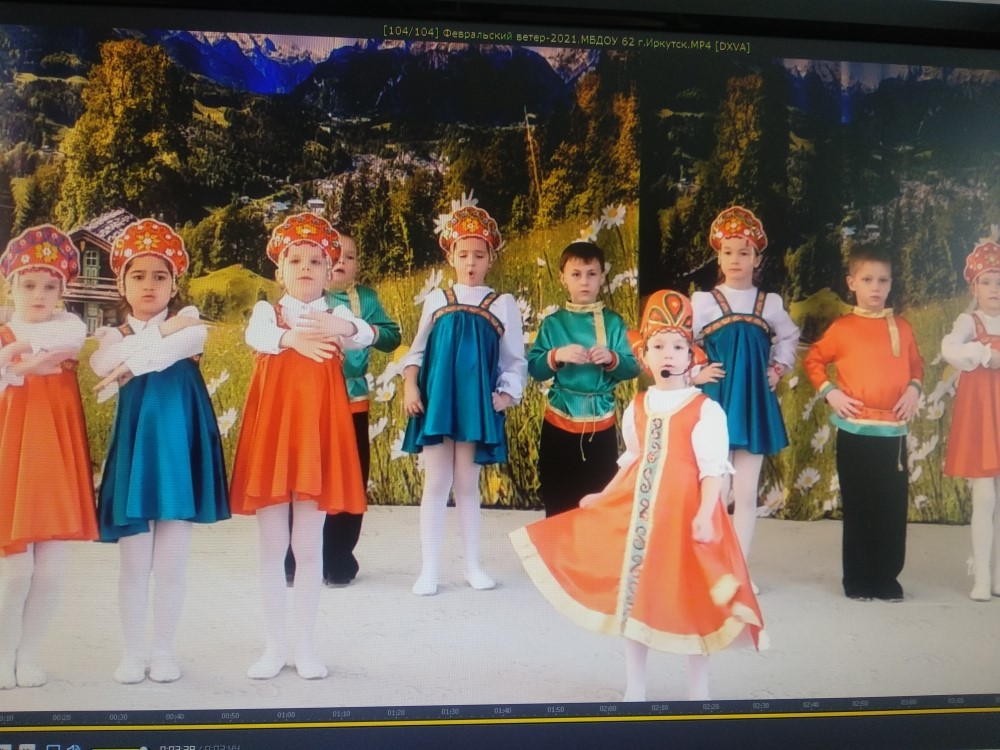 	Ссылка на видео:https://youtu.be/lhl81CiDDVQ